St. Mary’s N.S.Arva,Co. Cavan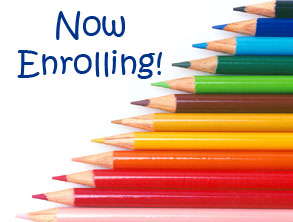 September2020Any parent wishing to enrol a child into Junior Infants for September 2020 please contact the school on (049) 4335560 for an enrolment form before Thursday 20th February 2020.